Weekly Calendar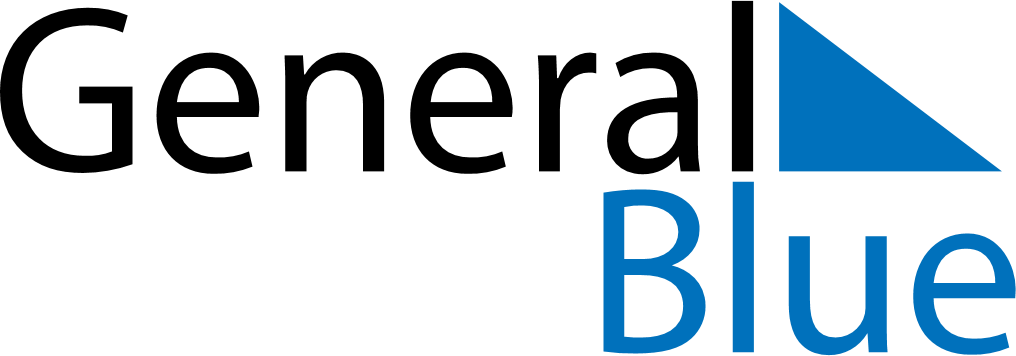 May 5, 2024 - May 11, 2024Weekly CalendarMay 5, 2024 - May 11, 2024SundayMay 05MondayMay 06TuesdayMay 07WednesdayMay 08ThursdayMay 09FridayMay 10SaturdayMay 11MY NOTES